Внимание! 

Добро пожаловать в Национальную электронную библиотеку
- проект, призванный стать единым общим национальным электронным пространством знаний, 
в котором находятся должным образом описанные и каталогизированные произведения,
выверенные экспертами и профессиональным сообществом на предмет актуальности, качества, содержания и языка

Мы предоставляем возможность бесплатного доступа к электронным книгам и другим документам для своих пользователей В МКУК « Глафировская сельская библиотека»
для вас открыт доступ к многочисленным коллекциям лицензионных электронных изданий.


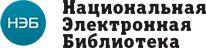 Став читателем МКУК «Глафировская сельская библиотека»,
Вы получаете уникальную возможность -
 свободный доступ  ко всем изданным, издаваемым и хранящимся в фондах российских библиотек изданиям и научным работам, 
— от книжных памятников истории и культуры, до новейших авторских произведений.Национальная электронная библиотека - проект, призванный стать единым общим национальным электронным пространством знаний, в котором находятся должным образом описанные и каталогизированные произведения, выверенные экспертами и профессиональным сообществом на предмет актуальности, качества, содержания и языка.
О проекте
Национальная электронная библиотека (НЭБ) — Федеральная государственная информационная система, обеспечивающая создание единого российского электронного пространства знаний.
Национальная электронная библиотека объединяет фонды публичных библиотек России федерального, регионального, муниципального уровней, библиотек научных и образовательных учреждений, а также правообладателей.
В формировании фонда НЭБ используются:
произведения, перешедшие в общественное достояние;                                 произведения образовательного и научного значения, не переиздававшиеся последние 10 лет;
произведения, права на которые получены в рамках договоров с правообладателями,
а также другие произведения, правомерно переведенные в цифровую форму.
Основная цель НЭБ — обеспечить свободный доступ граждан Российской Федерации ко всем изданным, издаваемым и хранящимся в фондах российских библиотек изданиям и научным работам, — от книжных памятников истории и культуры, до новейших авторских произведений.
Также целями НЭБ являются:
формирование единого российского электронного пространства знаний на основе оцифрованных книжных, архивных и музейных фондов;
расширение доступности для граждан отобранных в соответствии с утвержденными методиками произведений научного и образовательного содержания, включая лучшие образцы классической и современной художественной литературы, детской литературы, произведений, созданных на языках народов России.
Начиная с 2004 г проект НЭБ разрабатывается ведущими российскими библиотеками при поддержке Министерства культуры Российской Федерации.

Сегодня НЭБ — это:
объединенный электронный каталог фондов российских библиотек;
ежедневно пополняемый фонд оцифрованных изданий.
 